MATEMATYKA – JANINA WYSZKOWSKAKLASA 8A11.05.2020 r. - PONIEDZIAŁEKTEMAT: Symetralna odcinka.Obejrzyj na YouTube na kanale Tomasza Gwiazdy film „Symetralna odcinka”.https://www.youtube.com/watch?v=zUgNLiSU-EU&feature=youtu.beoraz   film     https://www.youtube.com/watch?v=5Wp3BWhq2WoPrzepisz lub wydrukuj i wklej do zeszytu: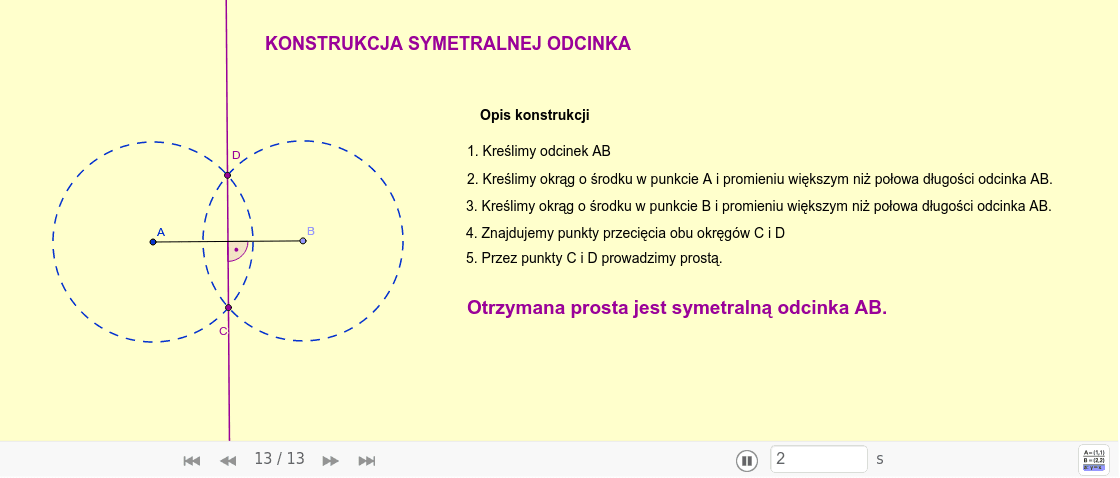 Prostą prostopadłą do odcinka dzielącą go na dwie równe części nazywamy symetralną odcinka.Odcinek ma tylko jedną symetralną. Symetralna odcinka jest jego osią symetrii prostopadłą do niego.Każdy punkt leżący na symetralnej odcinka jest jednakowo odległy od jego końców.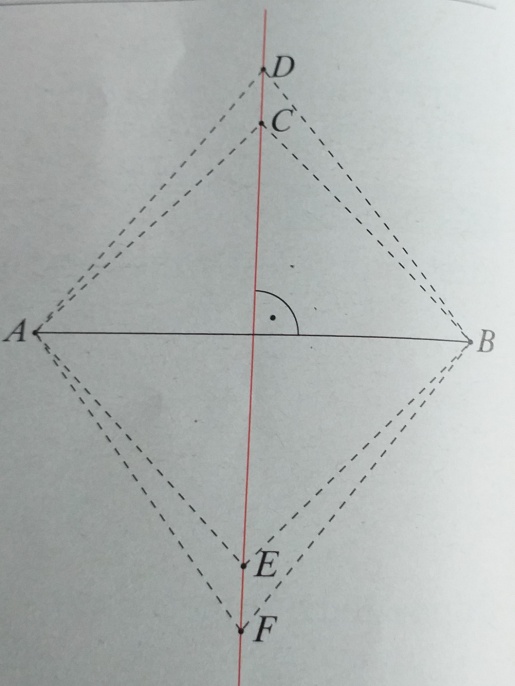 AC = CBAD = DBAE = EBAF = FBWklej lub przepisz do zeszytu załączone zadania z rozwiązaniami:Zad. 2 str.149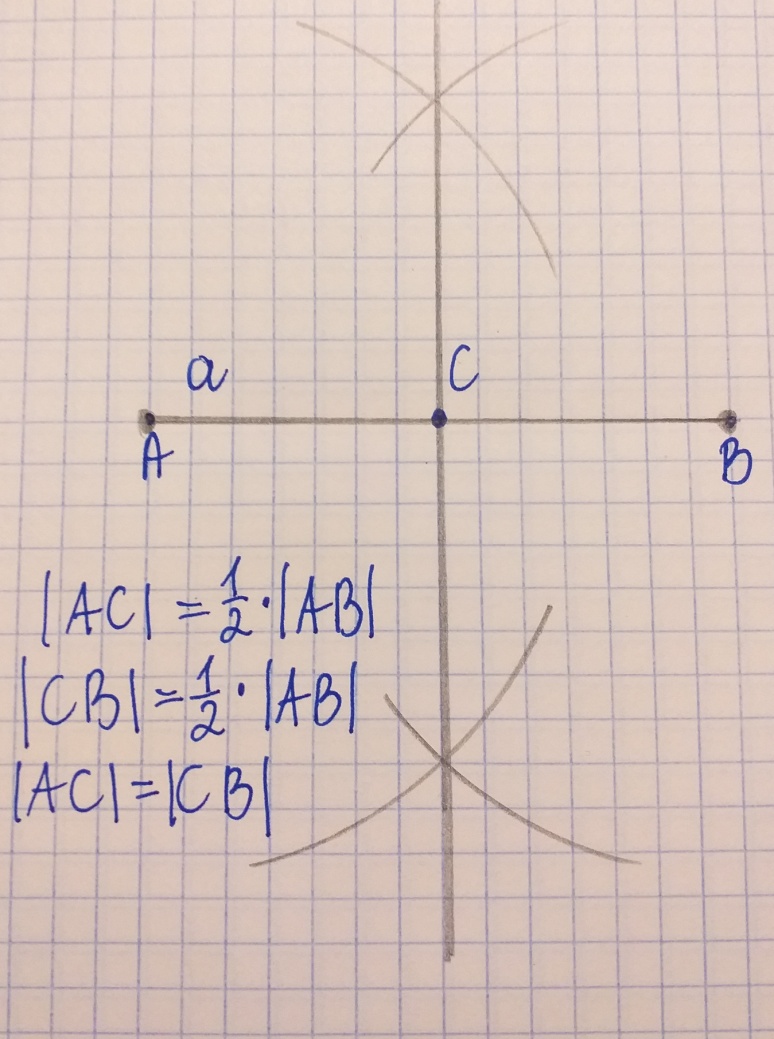 Zad. 3 str.149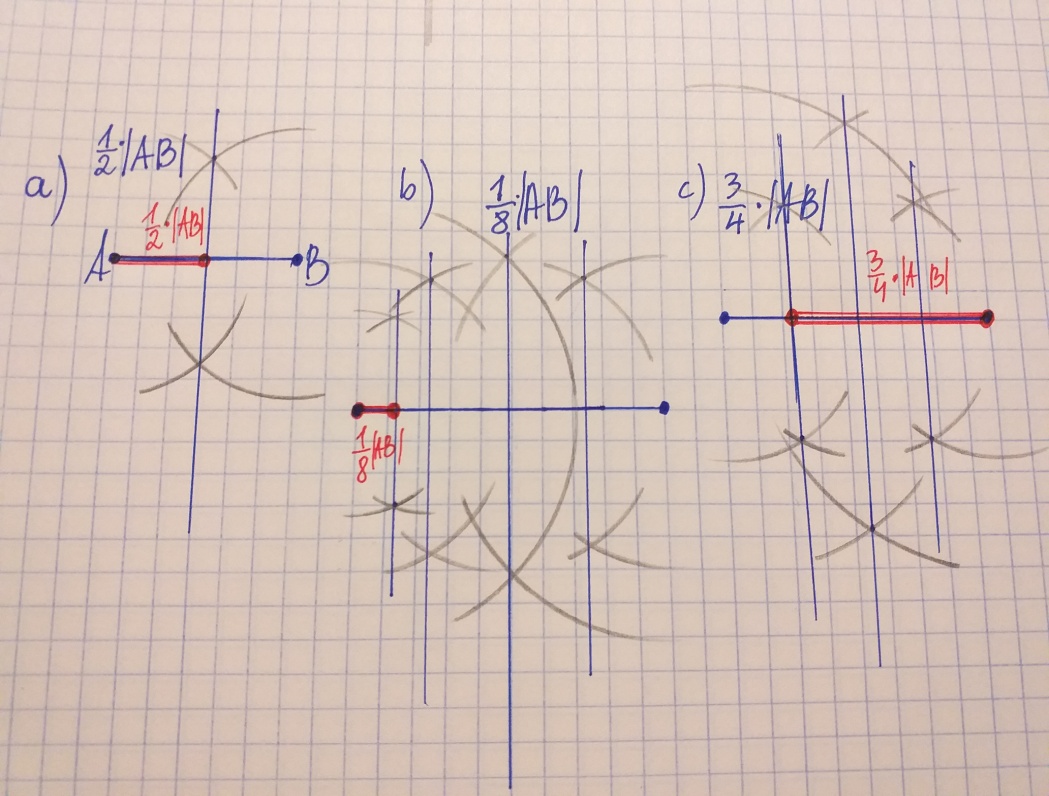 Zad. 4 str.149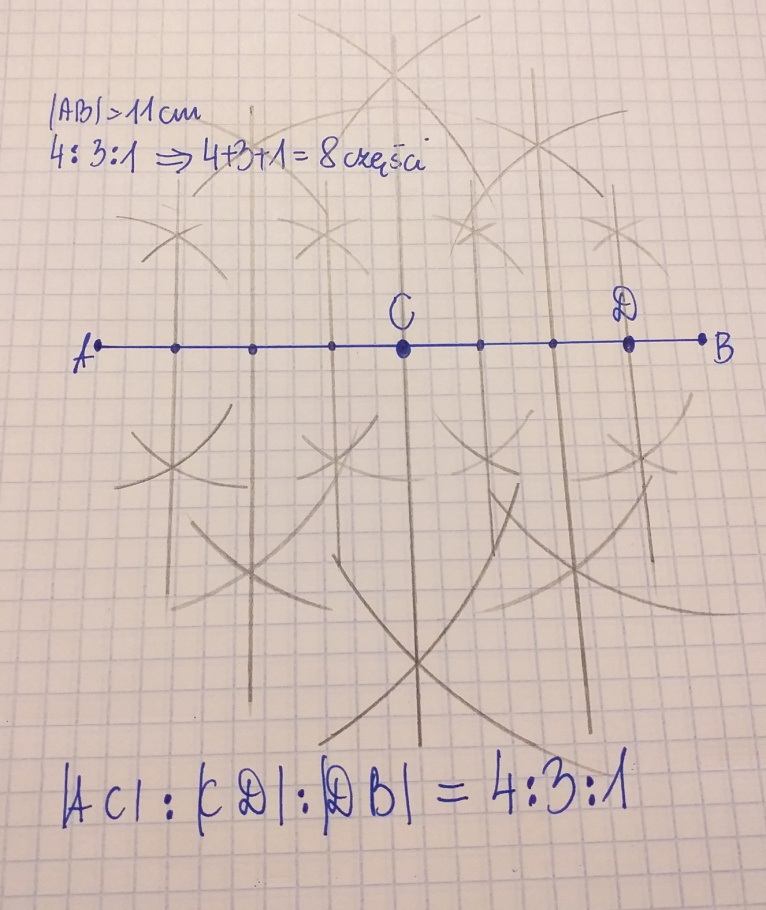 Do wykonania:Rozwiąż ćw. 1, 2 str. 99 oraz ćw. 5 str. w zeszycie ćwiczeń.12.05.2020 r. - WTOREKTEMAT: Symetralna odcinka  – rozwiązywanie zadań.Wklej lub przepisz do zeszytu załączone zadania z rozwiązaniami:Zad. 5 str.149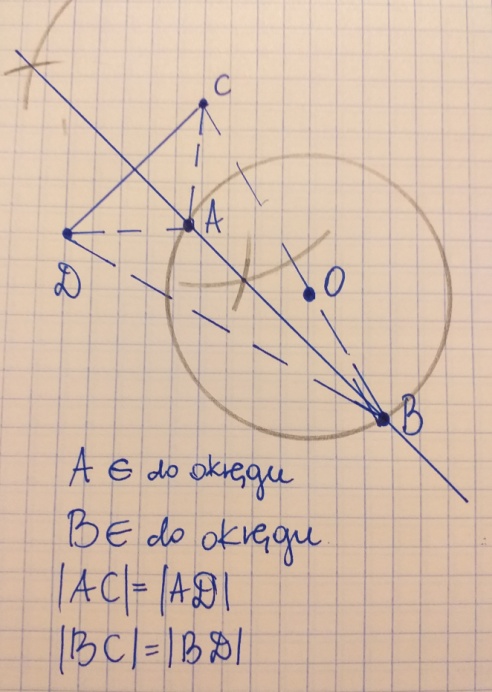 Punkty równo oddalone od punktów C i D to punkt A i B, leżące na okręgu, czyli leżące na symetralnej odcinka CD.Zad. 6 str.149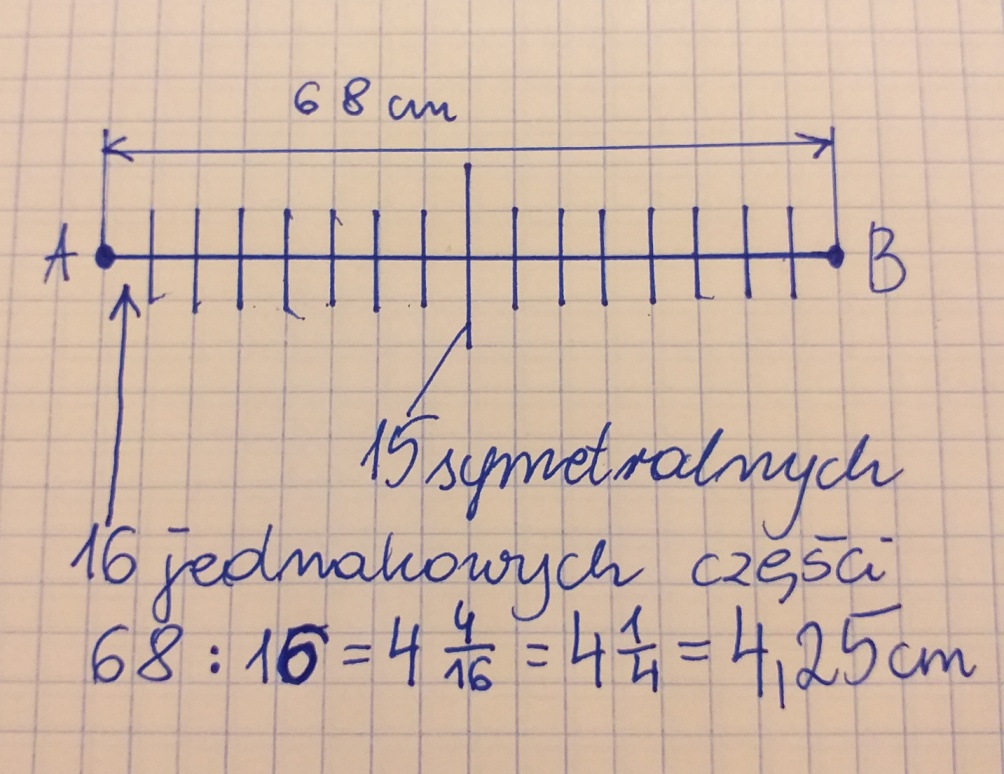 Odp.  15 symetralnych podzieliło odcinek AB równy 68 cm na 16 jednakowych części, każda o długości 4,25 cm.Zad. 7 str.149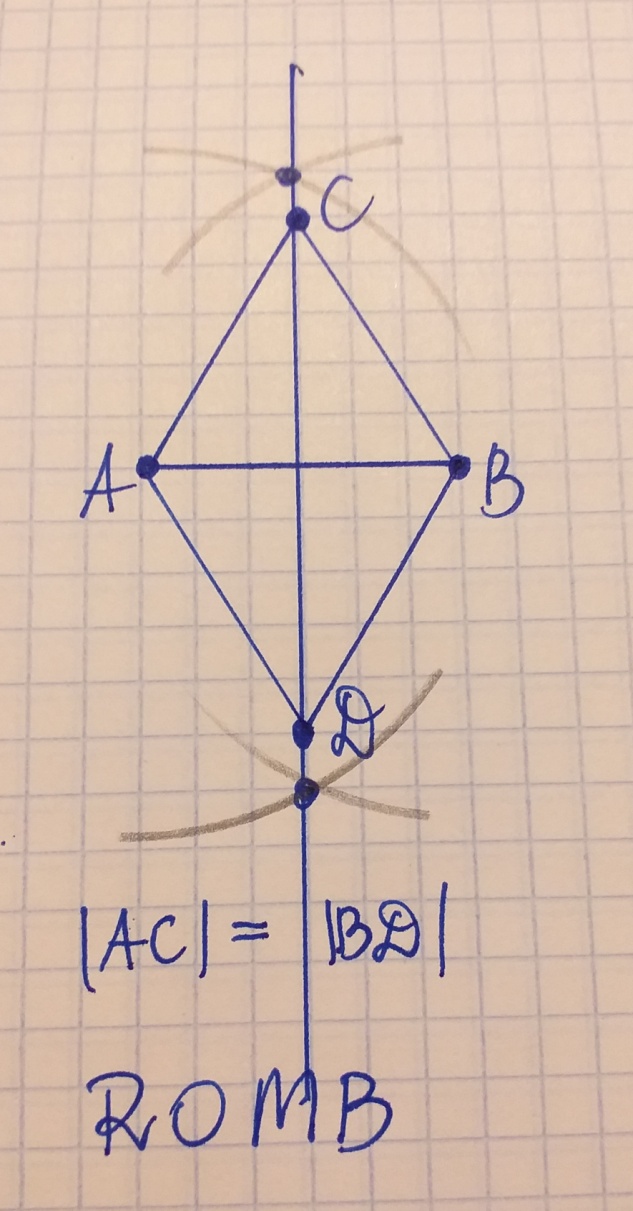 AC=BDPunkty A, B, C, D utworzyły ROMB.Zad. 8  str.149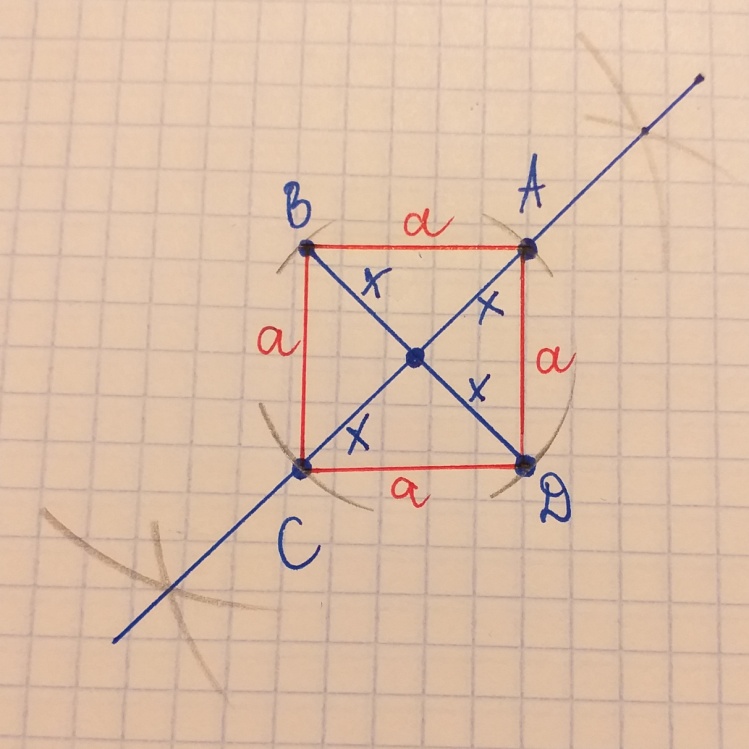 Do wykonania:Rozwiąż ćw. 3, 4 str. 100 w zeszycie ćwiczeń Dla chętnych ćw. 6 str. 100Proszę rozwiązać powyższe ćwiczenia oraz odesłać do piątku do 15.05.2020 r. na adres: jkw@box43.pl lub na Messenger (nazwa to Katarzyna Wyszkowska) lub SMS na numer telefonu 501 037 604.Prace proszę podpisać imieniem i nazwiskiem.13.05.2020 r. - ŚRODATEMAT: Powtórka przed egzaminem – OBLICZENIA PROCENTOWE  W PRAKTYCE.       Przepisz lub wydrukuj i wklej do zeszytu załączone poniżej materiały. Na podstawie pokazanych  przykładów rozwiąż ćwiczenia 1 – 4   z załączonych kartek.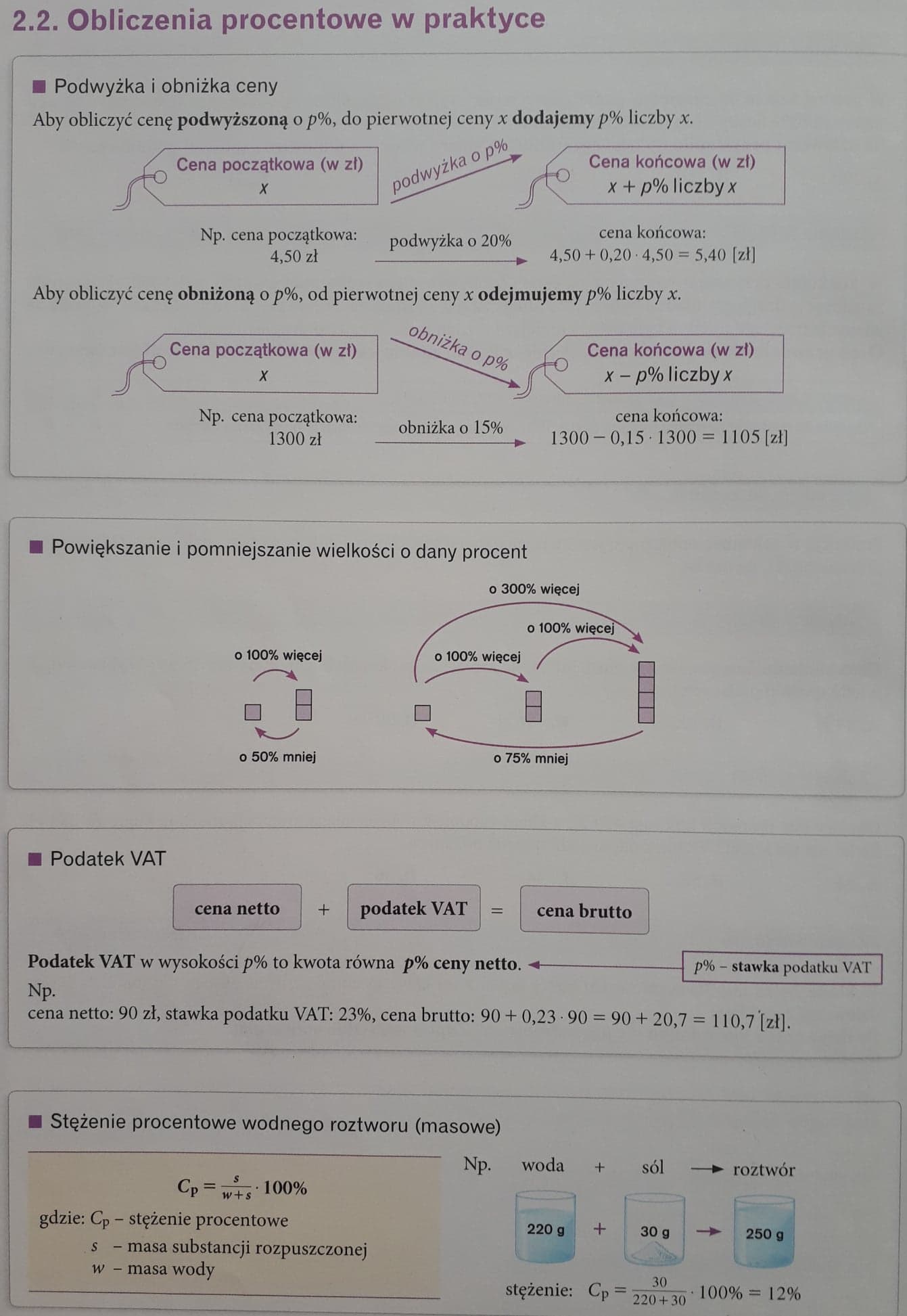 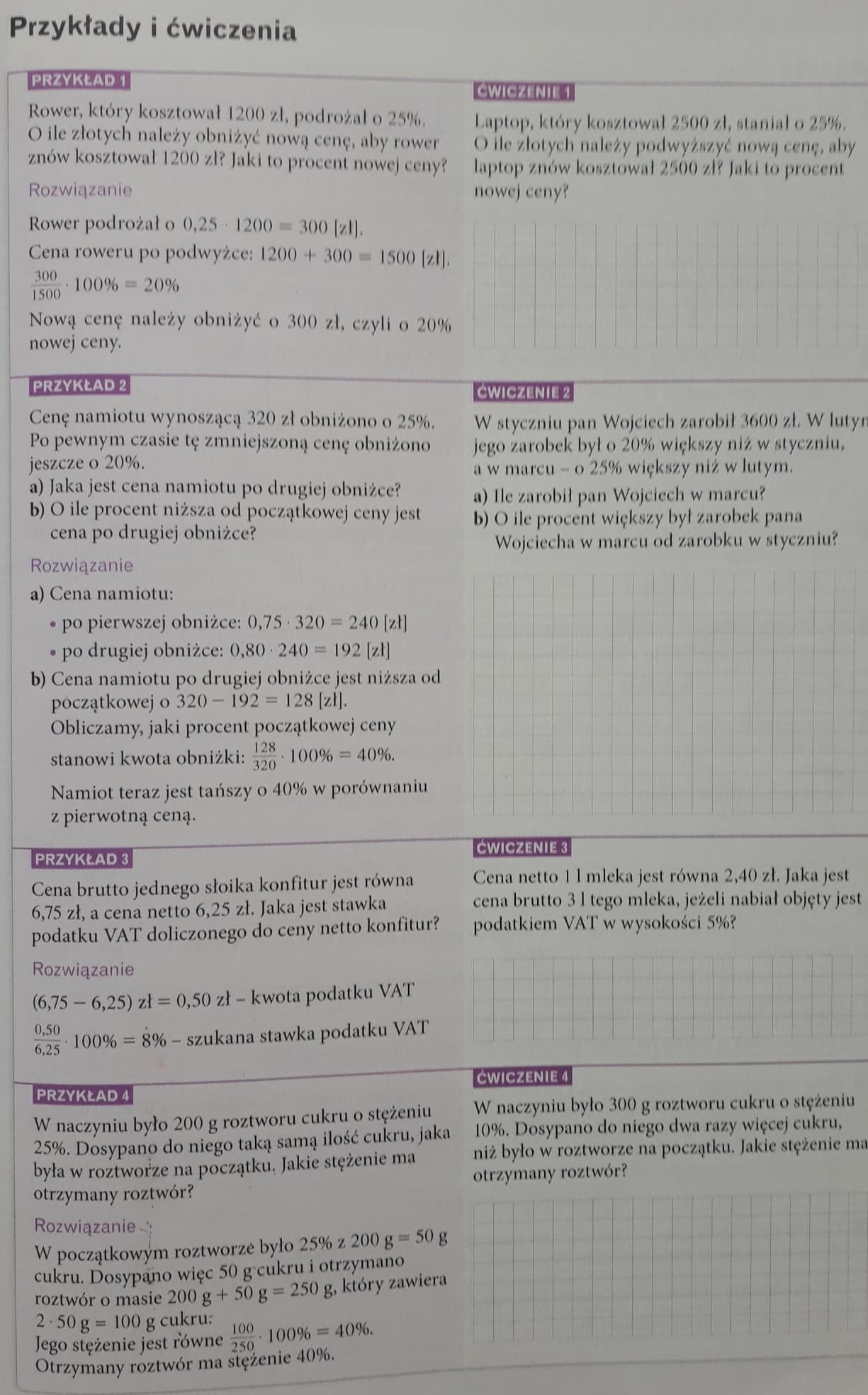 14.05.2020 r. - CZWARTEKTEMAT: Powtórka przed egzaminem – TWIERDZENIE PITAGORASA.       Przepisz lub wydrukuj i wklej do zeszytu załączone materiały. Na podstawie pokazanych  przykładów rozwiąż ćwiczenia 1 – 4   z załączonych kartek.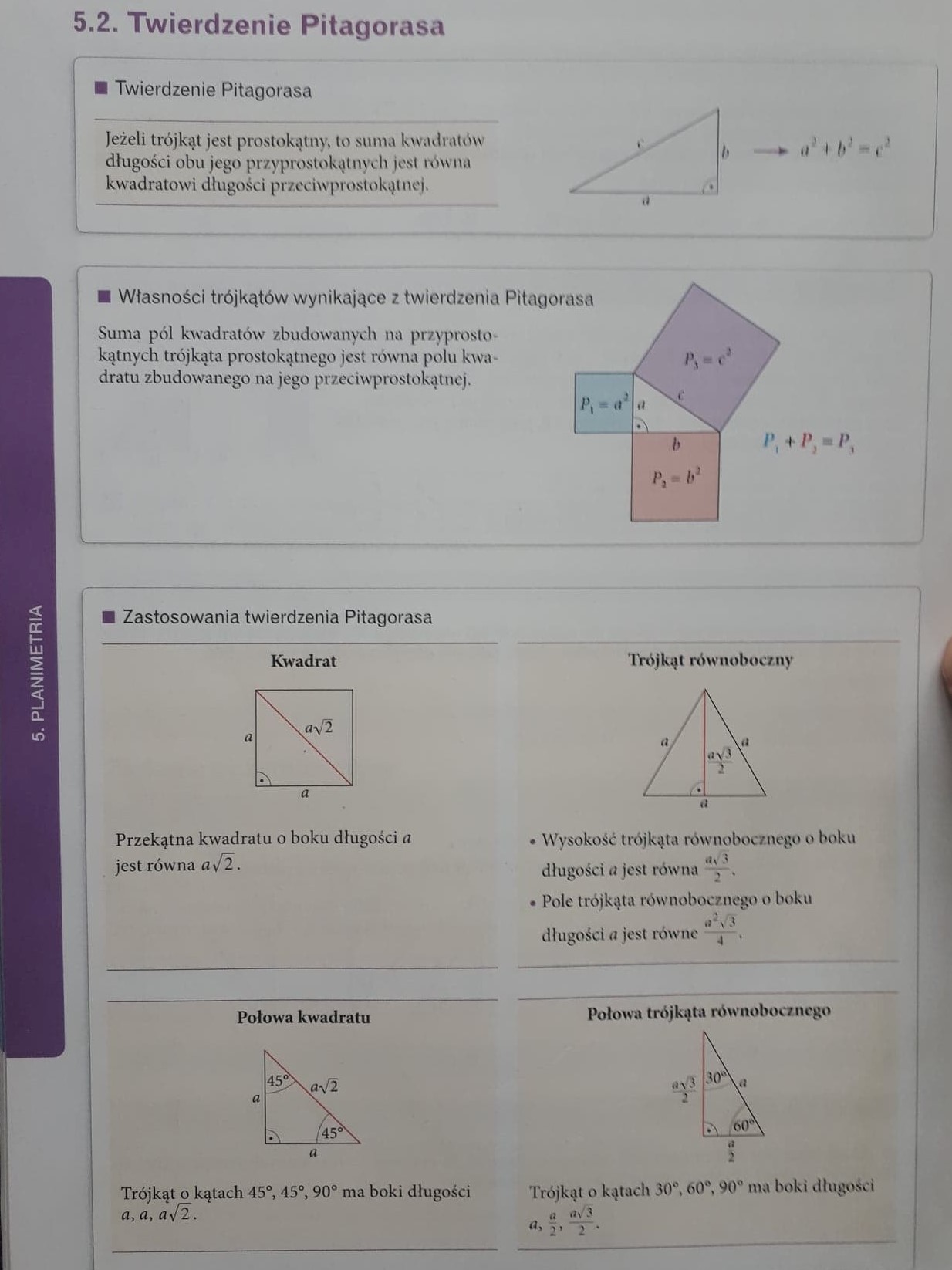 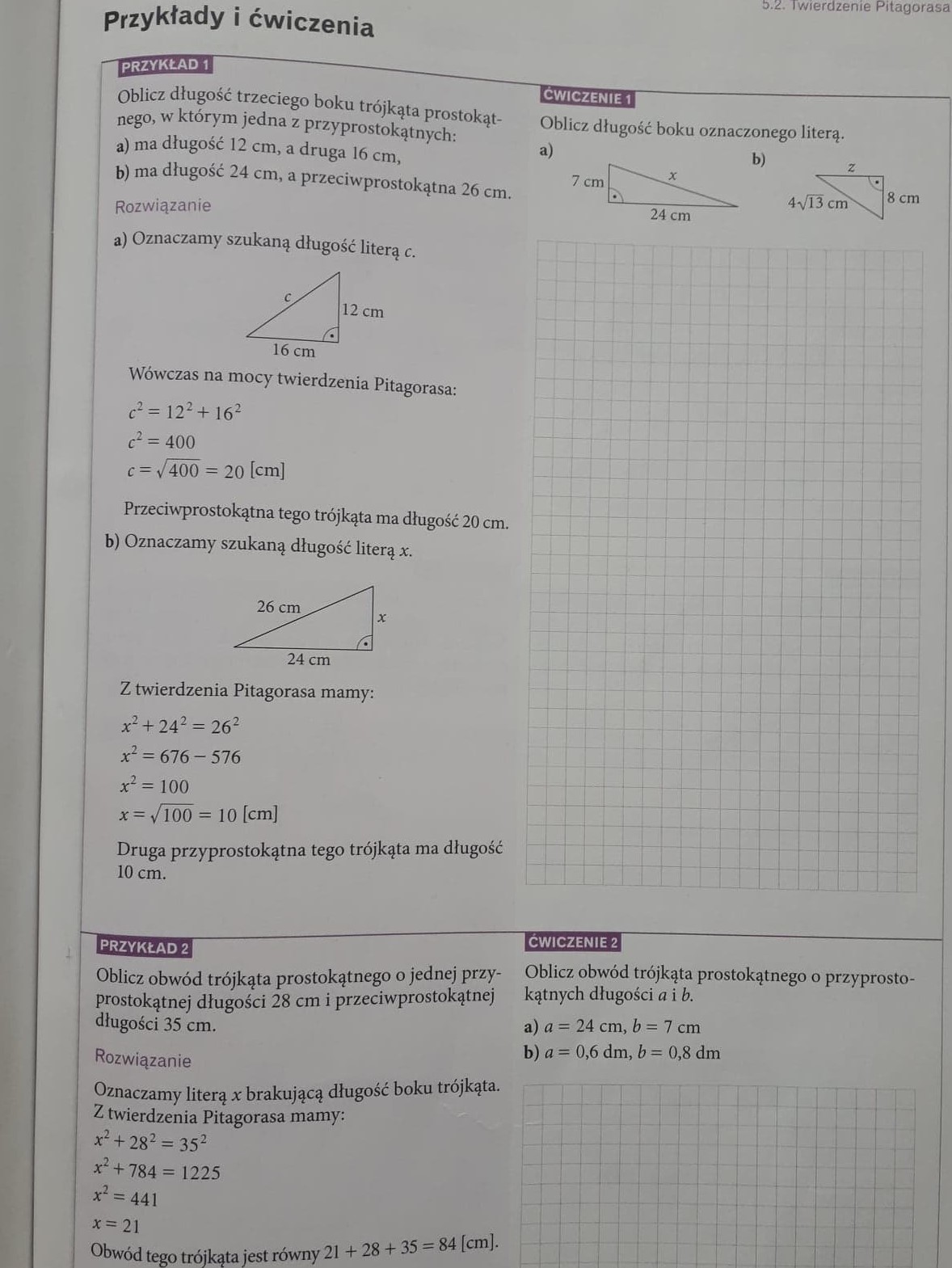 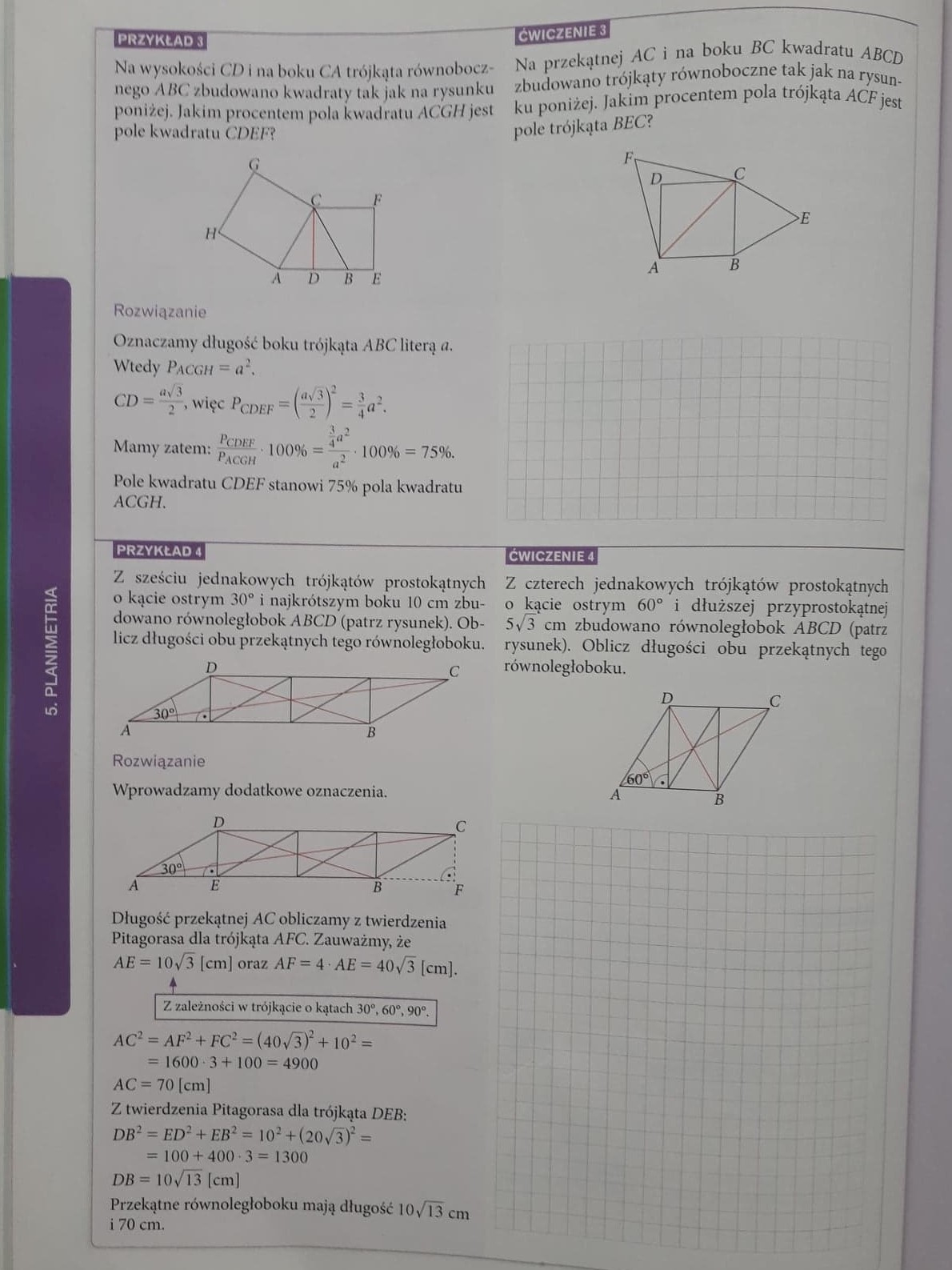 